 Le travail peut se faire au fur et à mesure sur deux jours et les élèves peuvent prendre plus de temps que le temps indiqué, cela pourra être (beaucoup) plus pour les élèves qui prennent leur temps. Pour certains 3 jours seront nécessaires, ce n'est pas grave, l'important est de faire les activités avec goût !Je vous conseille le site https://www.radioclassique.fr/podcasts/serie/des-histoires-en-musique/      qui vous  fera  découvrir  des  histoires  racontées  sur les plus belles musiques classiques.Numéro de l’activité et tempsDomaine travailléActivité des élèvesBilan/commentaires40 MINUTESLecture/ questions de compréhensionProduction d’écritJour 1 -Demander à l’enfant de faire un rappel de l’épisode 1 puis relire le texte à l’enfant..Lui faire lire les passages en gras.-Préparer pour l’enfant des étiquettes avec les mots suivants: époque – Terre – Maître – taille – éléphant – commeFaire un jeu de lecture flash : montrer une étiquette pendant 2 secondes seulement puis demander à l’enfant quel était le mot écrit.2/Activités 5 à 6 p81Pour l’activité 5 les étiquettes sont jointes à cette rubriqueJour 2   -Lecture de la fiche  « épisode 1 »  à imprimer et à coller dans le cahier de LDSFiche jointe à cette rubrique-Activité 7 p81 : S’entraîner à lire puis inventer  2 phrases à l’oral-essayer d’écrire ces phrases  sur le cahier d’essai puis ensuite avec l’aide de l’adulte qui apporte la correction orthographique, les copier au bas de  la fiche de lecture du soir épisode 145 MINUTESEtude de la valeur de la lettre h Jour  1   Activité 1 p68 du fichier Trampoline-code-Demander à l’enfant d’expliquer le travail à faire puis lire la consigne pour valider.-Laisser l’enfant réaliser l’activité en autonomie-Valider en faisant lire à tour de rôle les mots écrits dans le tableau.Activité 2 p68-Lire la consigne à l’enfant et lui demander d’expliquer la  recherche à faire.-Faire trouver le critère de collection  en disant qu’il correspond à l’une des colonnes de l’activité 1-l’enfant travaille en autonomie.Activité 3 p68-Demander à l’enfant d’expliquer le travail à faire puis lire la consigne pour valider.-Faire nommer les dessins ou les nommer si l’enfant l’ignore.-L’enfant travaille en autonomie.Jour 2Activités   4  à 7 p69-Pour l’activité 5  vous pouvez écrire sur des étiquettes les syllabes et  laisser l’enfant  les manipuler, les placer ou les déplacer pour former des mots.  -Lire la fiche de la lettre h  sur la fiche collée dans le MDS-  -  -  -  -  -  -  -  -  -  -  -  -  -  -  -  -  -  -  -   -  -  -  -  -  -  -  -  -  -  -  -  -  -  -  -  Jeu en ligne Exercices ; compléter les mots avec h, ph ou chJeu du pendu de Pâques en lignehttps://www.logicieleducatif.fr/francais/mots/pendu-paques.php15 MINUTESDictée J1 –Copier 2 fois la liste 6 sur le cahier d’essai  (fiche rose du LDS)J2-S’entraîner  à copier  les mots de la liste 6 avec le clavier de l’ordinateur15 MINUTESEcrire la lettre h et les graphies  ch  phJour 1 – Réviser  l’écriture  de la  lettre  h   S’entraîner sur les fiches  (jointe  à cette rubrique)Jour 2 –S’entraîner à écrire  h – ch - ph -  sur le cahier bleu après avoir écrit la dateBien respecter la hauteur de la hampe du p vers le bas ( 2 interlignes) et de la boucle du h vers le haut (3 interlignes)10 MINUTESCalcul mental-Calculer les doubles des nombres inférieurs à ou égaux à 5 :Dire à votre enfant : « le double de 2, c’est 2+2 » il écrit le résultat dans la case de la feuille de calcul  (déjà  jointe dans la rubrique du plan de travail n°3) en faire 5 autres de façon désordonnée, pas à la suite par jour et lors de la correction illustrer le calcul avec ses doigts. Compléter une ligne par jour-Faire compléter la table des doubles (jusqu’au double de 5) dans le fichier p142 colonne verte (au crayon de papier)Activités  en ligne : les doubles jusqu’à 10 et les moitiés jusqu’à 10https://www.logicieleducatif.fr/math/calcul/stardoubles.php30 MINUTESEcritures chiffréesCompléments à  10Jour 1    Réaliser l’activité 1 p62 du fichier de maths(Les enfants peuvent utiliser les cartes à points et des cubes ou jetons si nécessaire)-Lire la consigne et les zones de réponse et laisser l’enfant faire les trois cas.Il ne s’agit pas de nommer les nombres obtenus.Les nommer seulement en termes de dizaines et d’unités seules.L’apprentissage de la lecture des écritures chiffrées est prévu ultérieurement.Revenir et insister  sur le sens des chiffres selon leur position(à gauche les dizaines à droit les unités)Exercices  d’entraînement supplémentaires : fiche  jointe aux étiquettes  de lecture  Jour 2-Jeu du TOP TEN  (jouer à 2)Règle expliquée sur la vidéo :https://vimeo.com/401992785-Faire compléter la table des compléments à 10 dans le fichier p142 colonne rouge(au crayon de papier)15 MINUTESLogique / mémoireobservationJeux de Pâqueshttp://jeux.lulu.pagesperso-orange.fr/html/fetes/paqueSom.htmjeux.lulu.pagesperso-orange.fr/html/memory/animIM1.htmCliquez sur le lien ou copier- le dans l’url, s’il ne fonctionne pas directement.40 MINUTESEPSDEFIS  SPORTIFS  pour  la  E-RENCONTRE  Fiche explicative jointe à cette rubriqueJour 1   Défi  n° 3 :  Les déménageurs But: Transporter le plus d’objets possibles en 1 mn d’une caisse à une autre distantes de 5 m l’une de l’autre. Transporter un seul objet à la fois.Matériel: 2 caisses, plusieurs objets de différentes tailles et matières (non fragiles), 1 chronomètre.Le nombre d’objets déménagés constitue le résultat n° 3 de votre enfant.Pour aller plus loin: Jeux d’antan, jeux d’enfantsJour 2   Défi n°4 Gymnastique – Figures d’acrosportBut: Réaliser le plus grand nombre de figures possible en famille à 2 ou 3 Attention à la sécurité Matériel: tapis de sol dans l’idéalVoici les figures expliquées sur le lien ci-dessoushttps://drive.google.com/file/d/1x9RPp-tDAVOSC_j_l3j9n87WQC97iOXe/view Le nombre  de figures réussies  sans limitation de durée constitue le résultat n° 4 de votre enfant.Sans oublier !!!!!DANSE : (20 mn) Le flashmob  organisé pour tous les élèves de notre école ainsi que parents et enseignants. Entraînez- vous  quotidiennement  avec vos enfants, petits et grands.  Appliquez-vous  à  réaliser  les gestes en entier, en s’impliquant corporellement, pas de demi-mesure.   https://www.youtube.com/watch?v=6Ki9INA8sVM                                                                                              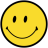 20 MINUTESMusique « C’est de l’eau ! » apprendre le 4ème  couplet  https://www.youtube.com/watch?v=6LxaEGqB7Lg30 minutesArts visuelsJ1 – L’enfant dessine sa maison démontable,  étrange ou idéale et l’envoie via la messagerie  de classe.J2- Visite virtuelle au Musée  du Louvre :https://www.louvre.fr/selections/chefs-doeuvre-du-louvre https://www.lumni.fr/video/la-joconde-au-musee-du-louvrePour les enfants déjà lecteurs    Bande dessinée gratuite jusqu’au 30 avril : «  Les souris du Louvre »https://www.editions-delcourt.fr/actus/news/les-souris-du-louvre-tome-1-gratuit-et-des-activites-a-decouvrir.html10 MINUTESEMC